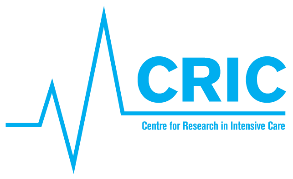 Monitoring Contract for the CLASSIC trialThe Conservative vs. Liberal Approach to fluid therapy of Septic Shock Intensive Care (CLASSIC) TrialA randomised, blinded, placebo-controlled trialName of institution providing the services:Address: []Contact person: []Phone: [][Name] hereby offer monitoring services for the CLASSIC trial in Sweden. This agreement has been concluded based on the trial description in protocol version 2.1Study title: 	The Conservative vs. Liberal Approach to fluid therapy of Septic Shock in Intensive Care (CLASSIC) Trial. Protocol version 	2.1 and date 3/5/2018.EudraCT-number	2018-000404-42National Investigator:	Name		Address		E-mail Sponsor: 		Anders PernerDepartment ICU 4131Copenhagen University Hospital RigshospitaletBlegdamsvej 9DK-2100 Copenhagen, DenmarkE-mail: anders.perner@regionh.dk Study-Centre		Sites in total in (Country)Study Duration for Sweden	Approximately [] years, Recruitment approx. [] yearsNumber of Patients	[Estimated]The services will be paid for by CRIC and the invoice is to be send to contact@cric.nu. You may need the following information: VAT DK30167686 *Further details of levels are to be found in the CLASSIC Data Verification Plan.SignaturesMonitoring services			SponsorDate: []				Date: []Signature:                                                     		Signature: __________________________[type title and name]			Professor, MD, PhD Anders PernerCRIC Project ManagerDate:Signature: _________________________RN, MSc (Health Science), Maj-Brit Nørregaard Kjær	 MonitoringHours per study-CentreHours for all study-centersAn hours (EUR)EUR Monitoring set-up (incl. reading of Study-Protocol, CRF, Monitoring Plan), first contact with responsible study-coordinator/Sponsor and site.20Site Initiation Visit (first contact with responsible study-coordinator /Sponsor and site) Incl. preparing and follow-up reporting. 10Site Initiation Visit (Other Sites)Incl. preparing and follow-up reporting.6Monitoring VisitsTwo visits (levels) incl. pre-processing and reporting*Level I Systematic data verification of all data in the case report form. Applies to the first 3 trial participants and hereafter until a total of 10% of participants for each trial site has been monitored.*Level II Selected data on all trial participants, who has not been selected for “Level I”Levels of monitoring visits are explained in detail in CLASSIC Data Verification Plan.1616Close-Out Visit1 Study-Centre, 1 visit á 16 hours (incl. preparing and follow-up reporting)16Total